02.04.2021г № 99ИРКУТСКАЯ ОБЛАСТЬУСТЬ-КУТСКИЙ РАЙОНПОДЫМАХИНСКОЕ МУНИЦИПАЛЬНОЕ ОБРАЗОВАНИЕДУМА ПОДЫМАХИНСКОГО СЕЛЬСКОГО ПОСЕЛЕНИЯДУМАРЕШЕНИЕ О внесении изменений и дополнений в решение Думы Подымахинского сельского поселения № 87 от 27.11.2020года «Об имущественной поддержке субъектов малого и среднего предпринимательства при предоставлении муниципального имущества  на территории Подымахинского муниципального образования».Руководствуясь  Федеральным законом от 24 июля 2007 года № 209-ФЗ «О развитии малого и среднего предпринимательства в Российской Федерации», Федеральным законом от 6 октября 2003 года № 131-ФЗ «Об общих принципах организации местного самоуправления в Российской Федерации»,  Уставом Подымахинского  муниципального образования  Дума   решила:  Внести в решение Думы Подымахинского сельского поселения № 87 от 27.11.2020года «об имущественной поддержке субъектов малого и среднего предпринимательства при предоставлении муниципального имущества  на территории Подымахинского муниципального образования» следующие изменения и дополнения:1.Пункт 1 Порядка формирования, ведения и обязательного опубликования перечня муниципального имущества Подымахинского муниципального образования  свободного от прав третьих лиц (за исключением права хозяйственного ведения, права оперативного управления, а также имущественных прав субъектов малого и среднего предпринимательства)-далее-Порядок),являющегося приложением к данному постановлению дополнить словами следующего содержания: « и физическим лицам, не являющимся индивидуальными предпринимателями и применяющим специальный налоговый режим «Налог на профессиональный доход».2.В пункте 6 Порядка после слов « главе администрации» добавить слова                            « Подымахинского сельского поселения» -далее по тексту.3. Пункт г части12 Порядка  изложить в следующей редакции:г) в течение 2 лет со дня внесения сведений о муниципальном имуществе в перечень в отношении такого имущества от субъектов малого и среднего   предпринимательства,  организаций, образующих инфраструктуру поддержки субъектов малого и среднего предпринимательства, физических лиц, не являющихся индивидуальными предпринимателями и применяющих специальный налоговый режим «Налог на профессиональный доход», не поступило ни одной заявки на участие в аукционе (конкурсе) на право заключения договора, предусматривающего переход прав владения и (или) пользования в отношении муниципального имущества, в том числе на право заключения договора аренды земельного участка, либо ни одного заявления о предоставлении муниципального имущества, в том числе земельного участка, в отношении которого заключение указанного договора может быть осуществлено без проведения аукциона (конкурса) в случаях, предусмотренных Федеральным законом от 26 июля 2006 года № 135-ФЗ «О защите конкуренции» или Земельным кодексом Российской Федерации.4. Пункт 2 Размера   льготной ставки арендной платы по договорам в отношении имущества, включенного в перечень муниципального имущества Подымахинского муниципального образования (за исключением земельных участков),свободного от прав третьих лиц (за исключением права хозяйственного ведения, права оперативного управления, а также имущественных прав субъектов малого и среднего предпринимательства)-Приложения № 2 к постановлению изложить в следующей редакции:2. Специалисту администрации Подымахинского мунциципального  образования при заключении с субъектами малого и среднего предпринимательства, физическими лицами, не являющимися индивидуальными предпринимателями и применяющими специальный налоговый режим «Налог на профессиональный доход» договоров аренды в отношении муниципального имущества (за исключением земельных участков), включенного в перечень муниципального имущества, свободного от прав третьих лиц (за исключением права хозяйственного ведения, права оперативного управления, а также имущественных прав субъектов малого и среднего предпринимательства), предусматривать  годовую   арендную  плату с учетом   следующих льгот:в первый год аренды –  40% размера арендной платы.во второй год аренды – 60 % размера арендной платы.в третий год аренды     -80% размера арендной платыв четвертый и последующий год аренды – 100% размера арендной платы.5. Настоящее решение   разместить на официальном  сайте администрации Подымахинского сельского поселения в сети Интернет.Председатель Думы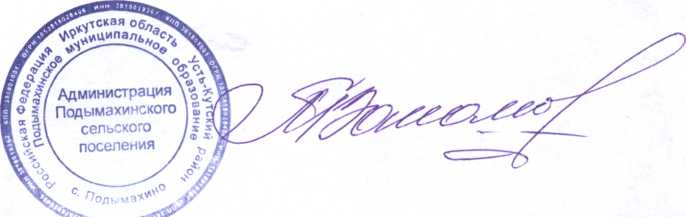 Т.В.Пахомова